ОЦІНЮВАННЯ НАВЧАЛЬНИХ ДОСЯГНЕНЬ ЗДОБУВАЧІВ ОСВІТИ З УКРАЇНСЬКОЇ ТА ЗАРУБІЖНОЇ ЛІТЕРАТУРИІІІ ДостатнійІV ВисокийКРИТЕРІЇ ОЦІНЮВАННЯ ВИРАЗНОГО ЧИТАННЯ НАПАМ’ЯТЬ ХУДОЖНІХ ТВОРІВКартка самооцінювання аналізу літературного творуПрізвище, ім’я учня					Клас	 Автор твору			Назва твору				 Дата	(Вибери відповідну фігуру і впиши свій бал)Картка самооцінювання аналізу ліричного творуПрізвище, ім’я учня					Клас	 Автор твору			Назва твору				 Дата	(Оціни себе за кожним із визначених напрямків від 0 до 2 балів, впиши свій бал у хмаринку)	Я опрацював додаткову літературу (інтернет-ресурс) для підготовки випереджувального завдання, здійснював пошукову діяльність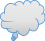 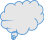 Я виразно декламував поезію напам'ять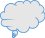 Я брав активну участь у роботі над аналізом поезіїЯ аргументовано і грамотно висловлював власну позицію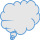 Мої відповіді відзначалися логічністю та послідовністю викладу думок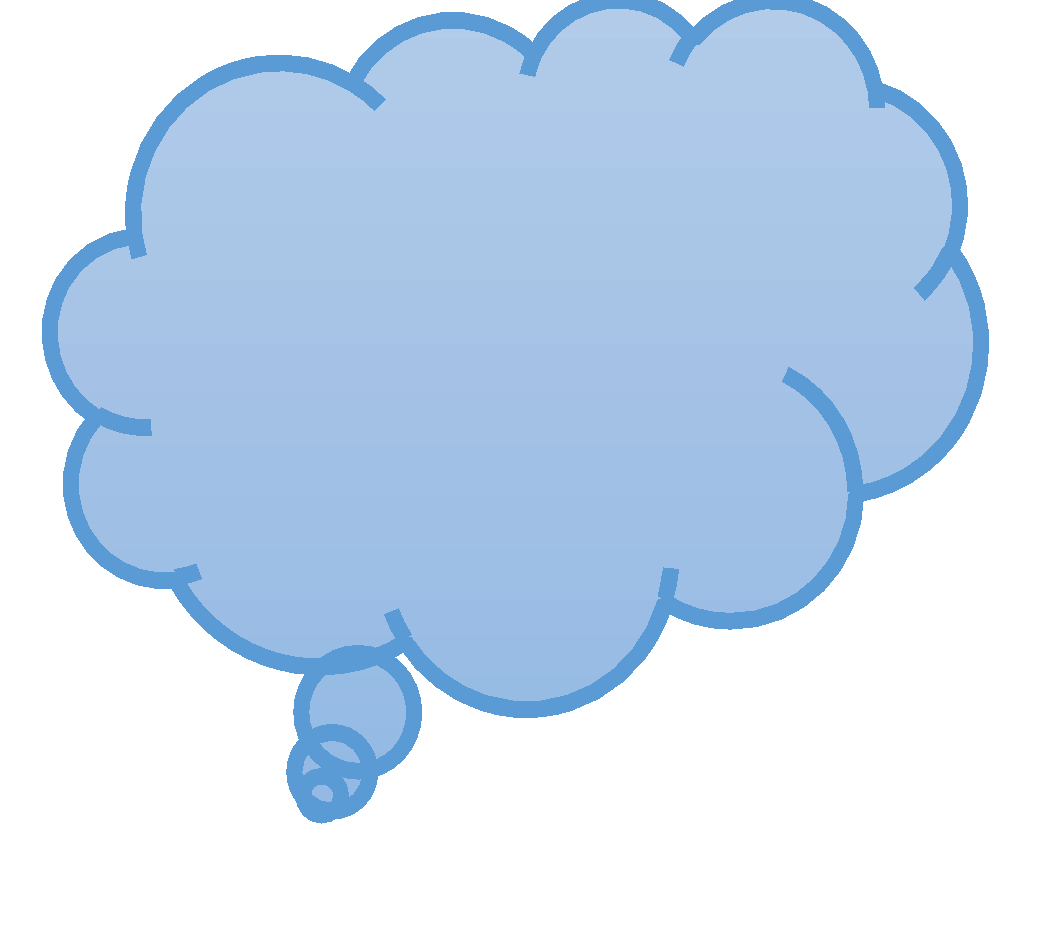 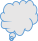 Я вдало узагальнював думки інших, робив висновкиКартка самооцінювання роботи над літературним творомПрізвище, ім’я учня					Клас	 Автор твору			Назва твору				 Дата		Рівні навчальних досягненьБалиКритерії оцінювання навчальних досягнень здобувачів освітиІ ПочатковийІІ Середній1Здобувач освіти на елементарному рівні відтворює матеріал, називає окремийлітературний факт або явищеІ ПочатковийІІ Середній2Здобувач освіти розуміє навчальний матеріал і може відтворити фрагмент з нього окремим реченням (називає головних персонажів;за описом упізнає їх та твір, зякого взято уривокІ ПочатковийІІ Середній3Здобувач освіти розуміє навчальний матеріал і за допомогою вчителя дає відповідь у формі висловлювання (відтворює зміст у певній послідовності;називає жанр твору, упізнає літературний факт за описом.І ПочатковийІІ Середній4Здобувач освіти має уявлення про зміст твору, може переказати незначну йогочастину; з допомогою вчителя визначає основні сюжетні елементиІ ПочатковийІІ Середній5Здобувач освіти знає зміст твору, переказує окрему його частину; знаходить в тексті приклади відповідно до сформульованого завдання; висловлює оціннесудженняІ ПочатковийІІ Середній6Здобувач освіти знає зміст твору, може переказати значну його частину;з допомогою вчителя виділяє головні епізоди; уміє формулювати думки, називає риси характеру літературних героїв, дає визначення літературних термінів з прикладами.Рівні навчальнихдосягненьБалиКритерії оцінювання навчальних досягнень здобувачів освітиІ Початковий1Учень монотонно читає напам’ять лише окремі фрази художнього тексту.І Початковий2Учень невиразно читає напам’ять невеличкий фрагментрекомендованого для вивчення твору.І Початковий3Учень читає напам’ять недостатній за обсягом уривок твору зі значноюкількістю фактичних мовленнєвих помилок.ІІ Середній4При читанні напам’ять твору учень допускає значну кількість помилок різногохарактеру.ІІ Середній5Учень читає вивчений напам’ять твір зі значними змістовими неточностями,порушенням правил техніки мовлення.ІІ Середній6Учень читає напам’ять художній твір з окремими орфоепічними та змістовимиогріхами.ІІІ Достатній7При читанні напам’ять твору учень правильно, чітко передає зміст твору, алевиконує його невиразно, монотонно.ІІІ Достатній8Вивчений напам’ять твір учень читає з окремими декламаційними огріхами.ІІІ Достатній9Учень виразно читає напам’ять вивчений твір, але час від часу допускає змістовінеточності.ІV Високий10Учень виразно, без помилок та неточностей, декламує твір напам’ять.ІV Високий11Вивчений	напам’ять	твір	учень декламує, виявляючиіндивідуальне розуміння тексту, своє ставлення до прочитаного.ІV Високий12Читання напам’ять твору учнем відзначається високим рівнем артистизму, мовленнєвої вправності. Учень виявляє особисте ставлення до прочитаного, можесформулювати і висловити своє «надзавдання» (мету) читання твору.Початковий рівень 1 – 3 бали123Я називав лише окремі факти про персонажів твору;За описом упізнавав головного героя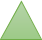 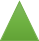 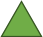 Середній рівень 4 – 6 балів456Знаю зміст твору, знаходив окрему його частину;Самостійно називав риси характеру героя.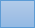 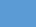 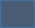 Достатній рівень 7 – 9 балів789Я самостійно наводив приклади з тексту;висловлював власні думки, порівнював.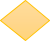 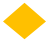 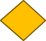 Високий рівень 10 - 12 балів101112пропонував власні творчі ідеї;маю схильність до написання віршів, оповідань.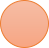 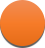 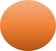 Мій балРівні навчальних досягненьБалиКритерії самооцінюванняБали учняПочатковий1Я можу відтворити матеріал, називаючи окремий літературний факт або явище (автора й назву твору, окремих літературних персонажівтощо)Початковий2Я розумію навчальний матеріал і можу відтворити фрагмент із нього окремим реченням (назвати окремі факти з життя та творчості письменника, головних персонажів твору, упізнати за описом окремого персонажа твору, упізнати, з якого твору взято уривок)Початковий3Я розуміє навчальний матеріал і за допомогою вчителя можу дати відповідь у формі висловлювання (відтворити зміст у певній послідовності, назвати на репродуктивному рівні жанр твору, упізнатилітературний факт за описом або визначенням)Середній4Я маю уявлення про зміст твору, можу переказати незначну його частину та з допомогою вчителя визначити основні сюжетні елементи, на репродуктивному рівні відтворити фактичний матеріалСередній5Я знаю зміст твору, вмію переказати окрему його частину, знаходити у тексті приклади відповідно до сформульованого завдання, вмію висловити оцінювальне судження й довести його одним-двома аргументами, завершити відповідь простим узагальненням, дати визначення літературних термінівСередній6Я знаю зміст твору, можу переказати його значну частину, з допомогою вчителя виділити головні епізоди, умію формулювати думки, назвати риси характеру літературних героїв, установлювати окремі причинно-наслідкові зв'язки, даю визначення літературнихтермінів за прикладамиДостатній7Я володію матеріалом і навичками аналізу літературного твору заподаним учителем зразком, наводжу окремі приклади з текстуДостатній8Я володію матеріалом, за зразком аналізую текст, виправляю допущені помилки, добираю докази на підтвердження висловленої думки, застосовую відомі факти, поняття для виконання стандартних навчальних завданьДостатній9Я володію матеріалом та навичками комплексного аналізу літературного твору, застосовую теорію в конкретних ситуаціях, демонструю правильне застосування матеріалу, складаю порівняльні характеристики, добираю аргументи на підтвердження власних міркуваньВисокий10Я володію матеріалом і навичками комплексного аналізу літературного твору, виявляю початкові творчі здібності, самостійно оцінюю літературні явища, працюю з різними джерелами інформації,систематизую, узагальнюю та творчо використовує дібраний матеріал11Я на високому рівні володію матеріалом, уміннями й навичками комплексного аналізу художнього твору, використовую засвоєні факти для виконання нестандартних завдань, самостійно формулюю проблему й вирішую шляхи її розв’язання, висловлюю власні думки, самостійно оцінюю явища літератури та культури, виявляючи власну позицію щодо них12Я вільно володію матеріалом та навичками текстуального аналізу літературного твору, виявляю особливі творчі здібності та здатність до оригінальних рішень різноманітних навчальних завдань, до перенесення набутих знань і вмінь на нестандартні ситуації, маю схильність до літературної творчості